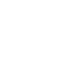 НОВООДЕСЬКА МІСЬКА РАДАМИКОЛАЇВСЬКОЇ ОБЛАСТІ  ВИКОНАВЧИЙ КОМІТЕТР І Ш Е Н Н Я16 грудня 2021                                 м. Нова Одеса                                         №  259Про запровадження послуги з патронатунад дитиною в територіальній громадіНовоодеської міської ради          З метою забезпечення захисту прав дітей, які через складні життєві обставини тимчасово не можуть проживати разом з батьками/законними представниками, надання їм та їхнім сім’ям послуг, спрямованих на повернення у сім’ю, згідно  статтей 252, 253, 256 Сімейного кодексу України, Закону України «Про охорону дитинства», постанови Кабінету Міністрів України від 24.09.2008 № 866 «Питання діяльності органів опіки та піклування, пов'язаної із захистом прав дитини» (із змінами), Порядку створення та діяльності сім’ї патронатного вихователя, влаштування, перебування дитини в сім’ї патронатного вихователя, Порядку оплати послуг патронатного вихователя та виплати соціальної допомоги на утримання дитини в сім’ї патронатного вихователя, затверджених постановою Кабінету Міністрів України від 20.08.2021 № 893, керуючись статтею 34 Закону України «Про місцеве самоврядування в Україні», виконавчий комітет міської радиВИРІШИВ:Запровадити послугу з патронату над дитиною в територіальній громаді   Новоодеської міської ради.Покласти функції з організації надання послуг з патронату над дитиною на Службу у справах дітей Новоодеської міської ради.Затвердити заходи, пов’язані з запровадженням послуги з патронату над дитиною в територіальній громаді Новоодеської міської ради (додаються).   Контроль за виконанням  рішення покласти на начальника служби у справах дітей Новоодеської міської ради Чернявську Л.С.Міський голова                                                                         Олександр ПОЛЯКОВДодаток до Рішення виконавчого комітету Новоодеської міської ради від 16.12.2021 № 259ЗАХОДИпов’язані з запровадженням послуги з патронату над дитиною в територіальній громаді Новоодеської міської радиКУ «Центр надання соціальних послуг Новоодеської міської ради»  в межах наданих повноважень:1.1.Спільно із службою у справах дітей здійснювати заходи щодо пошуку кандидатів у патронатні вихователі та здійснювати первинний відбір кандидатів у патронатні вихователі;1.2Обстежувати умови проживання сімей кандидатів;1.3.Проводити оцінку потреб дитини та її сім’ї, надавати соціальні послуги сім’ї дитини, залучати патронатних вихователів, дітей до масових заходів;1.4.Готувати рекомендації про доцільність або недоцільність повернення дитини у свою сім’ю за результатами роботи із сім’єю;1.5.Спільно із службою у справах дітей готувати пакет документів на розгляд Комісії з питань захисту прав дитини виконавчого комітету Новоодеської міської ради щодо доцільності вибуття дитини із сім’ї патронатного вихователя.Службі у справах дітей Новоодеської міської ради:          2.1 Спільно з спеціалістами КУ «Центр надання соціальних послуг Новоодеської міської ради» здійснювати заходи щодо пошуку кандидатів у патронатні вихователі шляхом проведення інформаційних кампаній, співбесід і консультацій з особами, які виявили бажання виконувати обов’язки патронатного вихователя та їх первинний відбір;2.2. Сприяти у проходженні такими кандидатами навчання;2.3.Влаштовувати на підставі наказу в сім’ю патронатного вихователя дитину, яка залишилася без батьківського піклування та потребує невідкладного влаштування;2.4.Здійснювати передачу дитини до сім’ї патронатного вихователя, про що складати відповідний акт;2.5.Передавати патронатному вихователю передбачені законодавством документи на кожну влаштовану дитину;2.6.Обстежувати умови проживання їх сімей;2.7.Протягом місяця у разі наявності рекомендації про можливість надання послуги з патронату над дитиною забезпечити підготовку договору про надання послуги з патронату над дитиною для подальшого укладання між органом опіки та піклування Новоодеської міської ради  та з кандидатом у патронатні вихователі;2.8.За результатами розгляду питання на засіданні Комісії з питань захисту прав дітей готувати проект рішення виконкому про влаштування в сім’ю патронатного вихователя дитини та у разі необхідності, про продовження строку перебування дитини в сім’ї патронатного вихователя у разі наявності обставин, що обґрунтовують необхідність і доцільність перебування дитини понад зазначений строк;2.9.Укладати з кандидатами у патронатні вихователі договір про надання послуги з патронату над дитиною;2.10.Після прийняття рішення про влаштування дитини не пізніше ніж через п’ять робочих днів подавати голові договір про патронат над дитиною для укладання з патронатним вихователем;2.11.Здійснювати контроль за умовами утримання, виховання дитини, забезпеченням її майнових та житлових прав, найкращих інтересів у сім’ї патронатного вихователя;2.12.Спільно з спеціалістами КУ «Центр надання соціальних послуг Новоодеської міської ради»  готувати пакет документів на розгляд Комісії з питань захисту прав дитини щодо доцільності вибуття дитини із сім’ї патронатного вихователя;2.13.Готувати проект рішення про вибуття дитини із сім’ї патронатного вихователя за результатами розгляду питання Комісією з питань захисту прав дитини;2.14.Складати акт про факт передачі дитини батькам або законним представникам;2.15.Координувати діяльність відповідних структурних підрозділів, установ та організацій, яка пов’язана з захистом прав дитини.Управління соціального захисту Новоодеської міської ради :3.1.Сприяти у призначенні соціальної допомоги та грошового забезпечення патронатним вихователям з дня влаштування дитини в сім’ю патронатного вихователя до дня її вибуття з такої сім’ї.Рекомендувати КНП «Новоодеський центр первинної медико-санітарної допомоги» Новоодеської міської ради:4.1.Забезпечити надання дитині стаціонарної та амбулаторної медичної допомоги за місцем проживання сім’ї патронатного вихователя або за місцем, де дитина проживала до влаштування в сім’ю патронатного вихователя, якщо це відповідає її найкращим інтересам;4.2.Сім’ї патронатного вихователя надавати медичні послуги.5.       Управління освіти Новоодеської міської ради:  5.1.    Забезпечує права дитини на здобуття дошкільної та загальної середньої освіти за місцем проживання сім’ї патронатного вихователя або за місцем, де дитина проживала до влаштування в сім’ю патронатного вихователя, якщо це відповідає її найкращим інтересам; в обов’язковому порядку залучати дитину до гурткової діяльності, літнього відпочинку.                  ______________________________________________    .